אב ובנו שראו את מולד הלבנה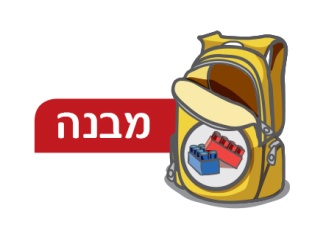 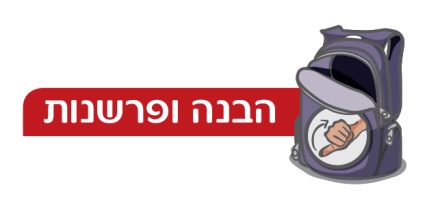 1. א. התבוננו במשנה, היעזרו בתרשים שבניתם, והקיפו את המילים הנכונות במשפטים שלפניכם:לפי תנא קמא / רבי שמעון / תנא קמא ורבי שמעון אב ובנו הולכים לבית הדין אם הם ראו את הלבנה.לפי תנא קמא / רבי שמעון / תנא קמא ורבי שמעון אב ובנו יכולים להעיד יחד על מולד הלבנה.לפי תנא קמא / רבי שמעון / תנא קמא ורבי שמעון אב ובנו פסולים מלהעיד על מולד הלבנה.ב. מהי נקודת המחלוקת? כלומר: במה חולקים תנא קמא ורבי שמעון?    2. בסיפא של המשנה מופיע סיפור. השלימו משפטים אלה:                     רבי יוסי מספר על שלושה אנשים שראו את הלבנה: __________, __________, _________.הם הגיעו לבית הדין של ה___________, שקיבלו את העדות של __________ ו __________.לאחר מכן הם הגיעו לבית הדין הגדול ושם קיבלו את העדות של ___________ ושל __________. הכוהנים נהגו כדעת __________ שבמשנה, ואילו בית הדין הגדול נהג כדעת ____________.תרמילון (אפשר להשתמש באותה מילה כמה פעמים): 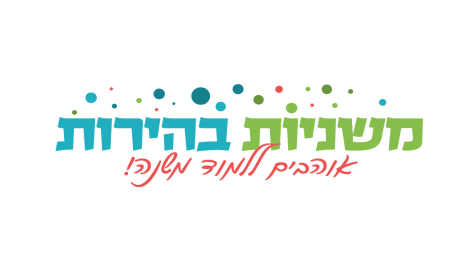 